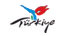 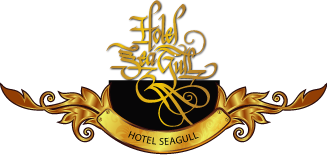 HERŞEY DÂHİL KONSEPTİ / ALLES INCLUSIVE LEISTUNGENALL INCLUSIVE CONSEPT / СИСТЕМА ВСЕ ВКЛЮЧЕНОÜCRETSİZ / OHNE GEBÜHR / FREE CHARGE / БЕСПЛАТНЫЕ УСЛУГИ:Açık Büfe Kahvaltı / Offenes Buffet Frühstück/Open Buffet Breakfast / Завтрак    07:00-09:00Geç Kahvaltı/ Spät Frühstück/Late Breakfast / Поздний Завтрак                       09:00-10:00Öğle Yemeği/Mittagessen/Lunch / Обед                                           12:30-14:00Snack Büfesi/ Snacks/Snacks /Снек                                                                      14:00-16:00Kahve-Çay & Kek Saati/Kaffee-Tee Kuchen Zeit/Coffee-Tea & Cake /Чай-кофе и кекс 16:00-17:00Akşam Yemeği/Abendessen/Dinner / Ужин:                                                                              19:00-21:00Akşam Yemeği/Abendessen/Dinner / Ужин:                                                                              19:00-21:00Yerli İçecekler / Einheimische Getränke/Local Drinks /Местные Напитки                 10:00-17:0018:00-22:00 Disko (Giriş Ücretsiz) / Disco (Eintritt Frei)                                                    22:30-01:00Disco (Free Entrance) / Дискотека(вход бесплатный)*Fitnes-Salonu / Fittnes Raum/Fittness- Center  /Тренажерный Зал*Şemsiye- Şezlong / Sonnen Schirme – Liege Stühle/Sun Umbrella -Chaise-longue / Зонтик-Шезлонг*Şemsiye- Şezlong / Sonnen Schirme – Liege Stühle/Sun Umbrella -Chaise-longue / Зонтик-Шезлонг*Tüm Animasyon Aktiviteleri /Alle Animation Aktivitäten/All Animation / Activities /Анимация*Tüm Animasyon Aktiviteleri /Alle Animation Aktivitäten/All Animation / Activities /АнимацияÜCRETLİ HİZMETLERİMİZ*Kasa, *Tüm ithal içecekler, *A’la carte Restaurant, Dondurma, *Taze sıkılmış meyve suları,                 *Kasa, *Tüm ithal içecekler, *A’la carte Restaurant, Dondurma, *Taze sıkılmış meyve suları,                 *Türk Kahvesi, Expresso, Çikolata, Cappucino, *Minibar (istek üzerine),  *Telefon & Fax, *Türk Kahvesi, Expresso, Çikolata, Cappucino, *Minibar (istek üzerine),  *Telefon & Fax, *Internet, *Çamaşırhane, *Doktor, *Bilardo, *Masa Tenisi, *Sauna, Hamam, Masaj, *Internet, *Çamaşırhane, *Doktor, *Bilardo, *Masa Tenisi, *Sauna, Hamam, Masaj, *Su Sporları, *Araç ve Bisiklet Kiralama, *Kuaför, *Fotoğraf Servisi,*Gümüş ve Hediyelik Eşya,*Su Sporları, *Araç ve Bisiklet Kiralama, *Kuaför, *Fotoğraf Servisi,*Gümüş ve Hediyelik Eşya,*.Çicek servisiGEGEN GEBÜHR:*Tresor, *Alle Ausländische Getränke, *A’la carte Restaurant, *Eis Cream,*Gepresste Säfte,,*Tresor, *Alle Ausländische Getränke, *A’la carte Restaurant, *Eis Cream,*Gepresste Säfte,,*Türkisches Kaffee, Expresso, Schokolade, Cappucino, *Minibar (auf Wunsch), *Telefon & Fax,*Türkisches Kaffee, Expresso, Schokolade, Cappucino, *Minibar (auf Wunsch), *Telefon & Fax,*İnternet, *Wäscherei, *Arzt, *Biliard, *Tischtennis, *Sauna, Türkisches-Bad,Massage, , *İnternet, *Wäscherei, *Arzt, *Biliard, *Tischtennis, *Sauna, Türkisches-Bad,Massage, , *Wassersport*Friseur, *Fotograf, *Souvenier, Blumen CHARGE*Safe Box, *All import drinks, *A’la carte Restaurant, *Ice- Cream, *Fresh fruit juice,*Safe Box, *All import drinks, *A’la carte Restaurant, *Ice- Cream, *Fresh fruit juice,*Turkish Coffee, Expresso, Chocolate, Cappucino, *Minibar (on request), *Telefon & Fax, *Turkish Coffee, Expresso, Chocolate, Cappucino, *Minibar (on request), *Telefon & Fax, *Doctor, *Biliard, *Table-Tennis, *Sauna, Turkish-Bath, Massage, *Watersports,, *Internet, *Laundry ,*Hairdresser, *Photo, *Souvenier,* İnternet*Internet, *Laundry ,*Hairdresser, *Photo, *Souvenier,* İnternetПЛАТНЫЕ УСЛУГИ:* Сейф, *Все импортные напитки, * A’la carte Ресторан,  Мороженое, Интернет* Свежевыжатые соки,     * Турецкий Кофе, Expresso, Горячий Шоколад, Капучино, * Свежевыжатые соки,     * Турецкий Кофе, Expresso, Горячий Шоколад, Капучино, * Мини-бар (наполнение по желанию),  * Телефон & Факс, Интернет, * Прачечная, * Мини-бар (наполнение по желанию),  * Телефон & Факс, Интернет, * Прачечная, * Доктор, * Бильярд,  *Настольный Тенис,    * Сауна,Турецкая Баня,Массаж, * Доктор, * Бильярд,  *Настольный Тенис,    * Сауна,Турецкая Баня,Массаж, * Водный Спорт, * Парикмахер, * Фотограф, * Сувениры.* Водный Спорт, * Парикмахер, * Фотограф, * Сувениры.